Atelier 2 - La gestion de la caisseEntrainement 1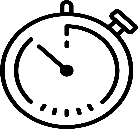 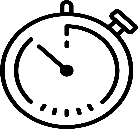 Réaliser le plus rapidement possible le contrôle de la caisse du jour ! En complétant l’arrêté de caisse du jour (annexe 1)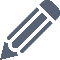 En renseignant le récapitulatif de caisse (annexe 2)En indiquant les anomalies éventuelles et les corrections à apporter (annexe 2)Pour aller plus loin : présenter l’écriture comptable corrective (annexe 3)  En renseignant la page web 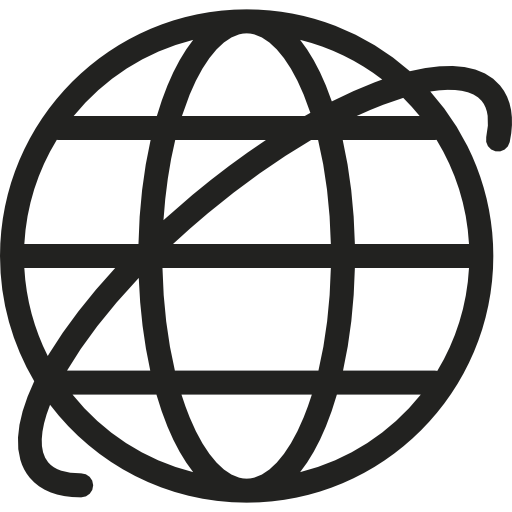 « Entrainement 4 – La gestion de la caisse »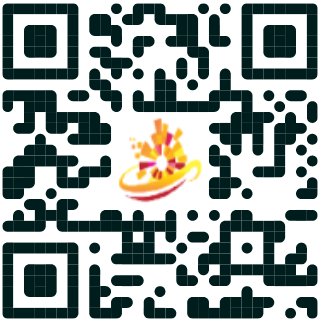 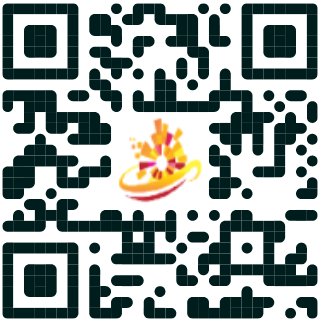 Annexe 1 – Arrêté de caisseAnnexe 2 – Récapitulatif de caisse Annexe 3 - Journal des opérations diversesMon atelier pour m’entrainer à…Calculer le montant des espèces à remettre en banqueRelever et identifier les écarts de caisseCompléter le bordereau de remise d’espèces en banqueConstituer le fonds de caissePour aller plus loin….Présenter l’écriture comptable correctiveARRÊTÉ de CAISSEARRÊTÉ de CAISSEARRÊTÉ de CAISSEJOURNÉE duJOURNÉE duJOURNÉE du06/02/20N06/02/20NBILLETS etPIÈCESEn CAISSE enfin de journéeEn CAISSE enfin de journéeDÉPÔT enBANQUEDÉPÔT enBANQUEFONDS de CAISSEpour le lendemainFONDS de CAISSEpour le lendemainFONDS de CAISSEpour le lendemainBILLETS etPIÈCESNbMontantNbMontantNbMontantMontant150000002200010131000404450030252014086102820753220823115914120100.504530110.206635120.108960130.056740140.025835150.01594016TOTAUXTOTAUXRÉCAPITULATIF de CAISSE – JOURNÉE du 06/02/20NRÉCAPITULATIF de CAISSE – JOURNÉE du 06/02/20NRÉCAPITULATIF de CAISSE – JOURNÉE du 06/02/20NRÉCAPITULATIF de CAISSE – JOURNÉE du 06/02/20NFONDS de CAISSE début de journéeFONDS de CAISSE début de journéeA+ Total RECETTES : encaissement espèces du jour (ticket Z)+ Total RECETTES : encaissement espèces du jour (ticket Z)B437,75-Total DÉPENSES : tickets de caisse-Total DÉPENSES : tickets de caisseC1 105,05+ APPORTS en espèces+ APPORTS en espècesD20,00= SOLDE THÉORIQUE caisse fin de journée (A + B – C + D)= SOLDE THÉORIQUE caisse fin de journée (A + B – C + D)E100,00Total ESPÈCES (arrêté de caisse) Total ESPÈCES (arrêté de caisse) FDIFFÉRENCE de caisse (F - E)DIFFÉRENCE de caisse (F - E)Justification :Montant des espèces à déposer en banque :Montant des espèces à déposer en banque :GFONDS de CAISSE pour le lendemain (F - G) :FONDS de CAISSE pour le lendemain (F - G) :Date du contrôle :Nom du contrôleur :Visa :BORDEREAU de SAISIE(Laisser une ligne entre chaque opération)BORDEREAU de SAISIE(Laisser une ligne entre chaque opération)BORDEREAU de SAISIE(Laisser une ligne entre chaque opération)BORDEREAU de SAISIE(Laisser une ligne entre chaque opération)Mois de : JourJLN° de compteLibellé écritureDébitCréditTOTAUX